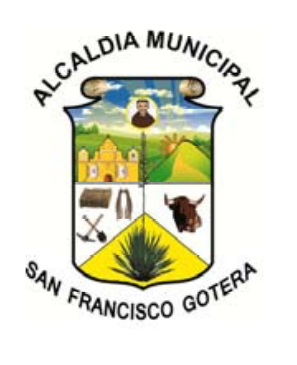 Estadística de servicios de Registro del Estado FamiliarAlcaldía Municipal de San Francisco Gotera.Registro del Estado Familiar.De enero a diciembre de 2019Unidad: Registro del Estado Familiar.Jefe: Licda. María Deysi Hernández OrtizASENTAMIENTOSTOTALNacimientos381Matrimonios138Defunciones150Divorcios48Reposiciones 23ASENTAMIENTOS VÍA JUDICIAL O  NOTARIALTOTALSubsidiarios de Nacimientos3Subsidiarios de  Defunciones7Reconocimientos37OTROSTOTALMarginaciones de Diferentes Estados Familiares503Carnet de Identificación Personal197Certificación de Constancia de Cédulas27Rectificación  vía Administrativa46Constancias Varias80Oficios Recibidos de Diferentes Instituciones139Oficios Despachados a Diferentes Instituciones139Actas Matrimoniales32PARTIDAS EXPEDIDASTOTALPartidas Expedidas de todos los Estados Familiares10,610